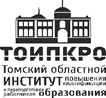 Областное государственное бюджетноеучреждение дополнительного профессионального образования«Томский областной институт повышения квалификации и переподготовки работников образования» (ТОИПКРО)634034 г. Томск, ул. Пирогова,10,телефон (3822) 55 79 89, факс (3822) 90-20 31  877/И от 30.12.2016                                           Руководителям образовательных организаций Томской области и руководителям подведомственных организацийО проведении Всероссийской научно-практической конференции «Непрерывное экологическое образование: проблемы, опыт, перспективы»Уважаемые коллеги!ОГБУ ДПО «Томский областной институт повышения квалификации и переподготовки работников образования» информирует Вас о проведении Всероссийской научно-практической конференции «Непрерывное экологическое образование: проблемы, опыт, перспективы» (далее – Конференция), которая состоится  30-31 марта 2017 года  в г. Томске. Конференция проводится с 2006 года  в целях совершенствования системы непрерывного экологического образования и просвещения для формирования экологической культуры населения.В ходе Конференции будут представлены лучшие экологические практики, обсуждены актуальные вопросы содержания экологического образования, проведена презентация комплектов учебной и методической литературы. Организаторы Конференции:Департамент природных ресурсов и охраны окружающей среды Томской области;Департамент общего образования Томской области;Департамент по культуре и туризму Томской области;Департамент профессионального образования Томской области;Департамент образования администрации г. Томска;Национальный исследовательский Томский государственный университет;ОГБУ «Областной комитет охраны окружающей среды и природопользования»;ОГБУ «Региональный центр развития образования»;ОГБУ ДПО «Томский областной институт повышения квалификации и                переподготовки работников образования»;ОГБОУ ДО «Областной центр дополнительного образования»;ОГБУ ДПО «Учебно-методический центр»;ОГАУК «Томская областная детско-юношеская библиотека»;                         МАУ «Информационно-методический центр г. Томска»;МАОУ ДОД «Дворец творчества детей и молодежи г. Томска»;Общероссийская общественная организация «Центр экологической политики и             культуры»;ТРОО «Центр экологической политики и информации».К участию в Конференции приглашаются:Представители органов исполнительной и законодательной власти, заинтересованные в развитии системы непрерывного экологического образования и просвещения. Специалисты органов управления образованием муниципального и регионального уровня, курирующие вопросы экологического образования и просвещения.Руководящие и педагогические работники дошкольных образовательных организаций, общеобразовательных организаций, образовательных организаций дополнительного образования, профессиональных образовательных организаций. Руководители методических объединений.Сотрудники учреждений культуры.Представители общественных организаций.Работники отделов экологического просвещения особо охраняемых природных территорий.Представители средств массовой информации.Специалисты предприятий, ответственные за охрану окружающей среды.Содержательные направления Конференции:непрерывность экологического образования в системе «детский сад – школа - вуз»;образовательные, инновационные и информационные технологии экологического воспитания и образования;формирование образовательной среды в профессиональном становлении специалиста;экологическое образование и просвещение в едином процессе устойчивого развития общества;роль общественных экологических организаций, учреждений культуры, особо охраняемых природных территорий, СМИ в формировании экологической культуры;межрегиональная деятельность в развитии экологического образования.В рамках Конференции будет организована работа секций:«Экологическое образование и просвещение в дошкольных образовательных организациях».  «Экологическое образование и просвещение в общеобразовательных организациях».  «Экологическое образование и просвещение в профессиональных образовательных организациях».  «Дополнительное экологическое образование в образовательных организациях  разных видов и типов».  «Учреждения культуры в системе экологического просвещения».   «Роль высшего образования в формировании профессиональных качеств эколога».  «Актуальные вопросы промышленной экологии».   «Роль общественного движения в организации экологического просвещения населения».   «Потенциал особо охраняемых природных территорий в системе непрерывного экологического образования».    «Роль средств массовой информации и социальной рекламы в формировании экологической культуры общества». Возможные формы участия в работе Конференции:доклад на пленарном заседании (регламент - до 15 минут.);выступление на секции с публикацией, без публикации (регламент - до 7 минут);публикация материалов без выступления;заочное участие с публикацией;участие в качестве слушателя;доклад в режиме on-line (skype).В программе Конференции планируется:- обсуждение вопросов и проблем непрерывного экологического образования и просвещения в сфере педагогической деятельности; - обсуждение вопросов и проблем культурно-просветительской деятельности в сфере непрерывного экологического образования и просвещения;- организация выставки-продажи учебно-методической литературы;- организация круглых столов и мастер-классов;- культурная программа для иногородних участников конференции.По итогам Конференции планируется издание электронного сборника научно-методических материалов.Порядок и сроки сбора материалов для публикации: Заявки на участие в конференции и материалы для публикации принимаются на электронную почту кураторов секций до 01 марта 2017 г.:Работа Конференции будет организована в режиме пленарного заседания 30 марта 2017 года и секционных заседаний 31 марта 2017 года по следующим направлениям:«Экологическое образование и просвещение в дошкольных образовательных организациях». Руководители секции - Тюменцева Наталия Сергеевна, старший методист отдела развития образовательных систем ОГБУ «Региональный центр развития образования», Прасолова Марина Юрьевна, старший методист отдела развития образовательных систем ОГБУ «Региональный центр развития образования», электронный адрес: tyumenczewa@yandex.ru, телефон 8 (3822) 515-912. «Экологическое образование и просвещение в общеобразовательных организациях». Руководители секции: Ковалев Егор Владимирович, начальник отдела развития образовательных систем ОГБУ «Региональный центр развития образования». Электронный адрес: кovalev@education.tomsk.ru, телефон 8 (3822) 515-912. Соруководители секции: Минчинская Марина Владимировна, преподаватель кафедры естественно-математического образования  ОГБУ ДПО «Томский областной институт повышения квалификации и переподготовки работников образования». Электронный адрес: mmv343@yandex.ru , телефон 8 (3822) 90-20-65, Бен Саид Маргарита Анатольевна, старший методист отдела развития образовательных систем ОГБУ «Региональный центр развития образования», телефон 8 (3822) 515-912.«Экологическое образование и просвещение в профессиональных образовательных организациях». Руководитель секции - Трубникова Юлия Викторовна, старший методист ОГБУДПО «Учебно-методический центр». Электронный адрес: strubnikovy@mail.ru, телефон 8 (3822) 416-476. «Дополнительное экологическое образование в образовательных организациях  разных видов и типов». Руководитель секции - Лисина Наталья Геннадьевна, заведующая естественнонаучным отделом ОГБОУ ДО «Областной центр дополнительного образования». Электронный адрес: ecoocdodn@mail.ru, телефон              8 (3822) 563-519. «Учреждения культуры в системе экологического просвещения». Руководитель секции - Небаева Виктория Анатольевна, заведующая организационно-методическим отделом ОГАУК «Томская областная детско-юношеская библиотека». Электронный адрес: metod@odub.tomsk.ru, телефон 8 (3822) 265-669. «Роль высшего образования в формировании профессиональных качеств эколога». Руководитель секции - Болдесова Елена Александровна, ассистент кафедры экологического менеджмента Национального исследовательского Томского государственного университета. Электронный адрес: ea1979@sibmail.com, телефон            8 (3822) 903-954.«Актуальные вопросы промышленной экологии». Руководитель секции - Молитвик Анна Сергеевна, ведущий эколог отдела экологического нормирования и регулирования ОГБУ «Областной комитет охраны окружающей среды и природопользования». Электронный адрес: a_c_toropova@mail.ru, телефон 8 (3822) 903-895. «Роль общественного движения в организации экологического просвещения населения».  Руководитель секции - Скокшина Юлия Станиславовна, начальник отдела по работе с общественностью ОГБУ «Областной комитет охраны окружающей среды и природопользования». Электронный адрес: skokshina@green.tsu.ru, телефон   8 (3822) 903-957. «Потенциал особо охраняемых природных территорий в системе непрерывного экологического образования». Руководитель секции - Михайлова  заведующая инновационным отделом  МАОУ ДО  Дворец творчества детей и молодежи г. Томска. Электронный адрес: nmikhailova53@yandex.ru, телефон         8 (3822) 557-711. «Роль средств массовой информации и социальной рекламы в формировании экологической культуры общества». Руководитель секции - Чатурова Наталья Алексеевна, начальник отдела по работе со СМИ ОГБУ «Областной комитет охраны окружающей среды и природопользования». Электронный адрес: chaturova@green.tsu.ru, телефон 8 (3822) 903-928. Контакты Организационного комитета Конференции: Михайлова Марина Геннадьевна (начальник отдела ОГБУ «Облкомприрода»,                   тел. 8-3822-90-39-27, mmg1677@mail.ru). Кобзарь Ольга Ивановна (ведущий эколог ОГБУ «Облкомприрода», тел.  8-3822-90-39-57).Контактное лицо в ТОИПКРО: Минчинская Марина Владимировна, преподаватель кафедры естественно-математического образования, тел. 8 (3822) 90-20-65, mmv343@yandex.ru         Ректор                                                                         О.М. ЗамятинаМинчинская М.В., 8-923-406-40-45Приложение 1Заявка на участиево Всероссийской научно-практической конференции «Непрерывное экологическое образование: проблемы, опыт, перспективы»ФИО______________________________________________________________________________________________________________________________________________________Место работы____________________________________________________________________________________________________________________________________________________Должность, ученая степень, звание_____________________________________________________________________________________________________________________________________________________Название секции, в которой хотели бы принять участие____________________________________________________________________________________________________________________________________________________Форма участия (согласно возможным формам участия, обозначенным в пункте 6 Положения о Конференции)_____________________________________________________Название доклада (при наличии) _________________________________________________Потребность в гостинице (да, нет)________________________________________________Контактная информация:Телефон (код города), факс:_____________________________________________________Е-mail:_______________________________________________________________________Мобильный телефон: ___________________________________________________________Приложение 2Требования к оформлению тезисов докладов.Материалы предоставляются по электронной почте руководителям секций в срок до 1 марта 2017 года. Требования к печатному материалу сборника.Объем статьи (текста доклада) не более 2 страниц. Текст оформляется в редакторе MS Word, шрифт Times New Roman, кегль - 14, межстрочный интервал - 1,5, красная строка (абзацный отступ) - 1,25 см. Запрещен автоматический перенос слов. Поля: верхнее - 20 мм, нижнее - 20 мм, левое - 25 мм, правое - 20 мм. Рисунки должны быть вставлены в текст без обтекания, рисунки и графики должны иметь четкое изображение. Для таблиц использовать кегль 12. Таблицы подписывать в правом верхнем углу, рисунки - в нижнем правом углу. Ссылки на литературу по ГОСТ.Все материалы проходят проверку на плагиат. Оригинальность текста должна быть не менее 60%. В противном случае организаторы оставляют за собой право отказать авторам в публикации.Образец оформления  материала: название. (1 интервал).ФИО автора.(1 интервал).Организация.(2 интервала).Текст материала.Место проведения пленарного заседания Конференции и секционных мероприятий будет сообщено в следующем информационном письме.Условия участия:Участие определяется Оргкомитетом Конференции на основании официальной заявки. Участие в Конференции бесплатное. Командировочные расходы, проживание и питание иногородних участников за счет направляющей стороны.